PENGARUH ATRIBUT PRODUK TERHADAP KEUNGGULANBERSAING PADA AROMA BAKERY AND CAKE SHOPLUBUK PAKAMDiajukan Guna Memenuhi Salah Satu Syarat Untuk Memperoleh Gelar Sarjana  ManajemenSKRIPSI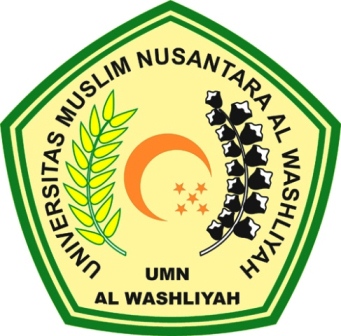 OLEH :NUR AVIKA RAMADANINPM : 163114426PROGRAM STUDI MANAJEMEN FAKULTAS EKONOMIUNIVERSITAS MUSLIM NUSANTARA AL-WASHLIYAHMEDAN2021